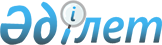 О внесении изменения в постановление Правительства Республики Казахстан от 3 августа 2000 года N 1176
					
			Утративший силу
			
			
		
					Постановление Правительства Республики Казахстан от 5 марта 2003 года N 224. Утратило силу постановлением Правительства Республики Казахстан от 31 декабря 2020 года № 960.
      Сноска. Утратило силу постановлением Правительства РК от 31.12.2020 № 960.
      В целях дальнейшего совершенствования государственного контроля за оборотом отдельных видов оружия, а также улучшения охраны ценностей, здоровья и жизни работников почтовой связи Правительство Республики Казахстан постановляет: 
      1. Внести в постановление  Правительства Республики Казахстан от 3 августа 2000 года N 1176 "О мерах по реализации Закона Республики Казахстан "О государственном контроле за оборотом отдельных видов оружия" (САПП Республики Казахстан, 2000 г., N 32-33, ст. 399) следующее изменение: 
      в Правилах оборота оружия и патронов к нему в Республике Казахстан, утвержденных указанным постановлением, приложение 6 к Правилам изложить в новой редакции согласно приложению к настоящему постановлению. 
      2. Настоящее постановление вступает в силу со дня подписания. 
      Виды, типы, модели, количество оружия и патронов к нему, 
      установленные для вооружения работников 
      открытого акционерного общества "Казпочта" 
      1. Фельдъегерь                            1 пистолет на каждого 
                                                фельдъегеря 
      2. Экспедитор                             1 пистолет на смену из 
                                                2-3 работников 
      3. Фельдъегерь-водитель                   1 пистолет на каждого 
                                                фельдъегеря-водителя 
      4. Начальник отделения спецсвязи          1 пистолет 
      5. Начальник (зам. начальника)            1 пистолет 
         производственного участка 
      6. Начальник(зам.начальника) цеха         1 пистолет 
      7. Начальник (директор) (зам.             1 пистолет 
         начальника, директора) областной, 
         городской службы спецсвязи 
      8. Старший диспетчер (диспетчер)          1 пистолет 
      9. Начальник узла почтовой связи          1 пистолет 
      10. Начальник отделения почтовой связи    1 пистолет 
      11. Начальник почтового вагона            1 пистолет 
      12. Ответственный дежурный по обмену      1 пистолет 
          почты ОПП, ответственный дежурный 
          (помощник ответственного дежурного) 
          службы спецсвязи 
      13. Начальник (заведующий) главной        1 пистолет 
          кассы и отдела кассовых операций 
          почтамта и узла почтовой связи 
      14. Кассир узла (отделения) почтовой      1 пистолет 
          связи, ведающий основной кассой 
      15. Почтальон по сопровождению и          1 пистолет 
          обмену почты 
      16. Начальник Республиканской службы      1 пистолет 
          специальной связи и его заместители 
      17. Охранник по охране кассового узла и   1 пистолет 
          кассовых помещений 
      18. Работники службы инкассации           1 пистолет на каждого 
          (инкассаторы), осуществляющие         инкассатора 
          инкассацию денежной выручки и 
          перевозки ценностей 
      19. Водители специальных автомобилей      1 пистолет на каждого 
          службы инкассации, предназначенных    водителя 
          для инкассации денежной выручки и 
          перевозки ценностей 
            Примечания: 
            1. Начальники узлов и отделений почтовой связи, ответственные дежурные ОПП, начальники главной кассы и отдела кассовых операций почтамтов и узлов почтовой связи, кассиры, ведающие основной кассой, вооружаются в рабочее время в случае служебной необходимости. 
            2. Начальники почтовых вагонов вооружаются при исполнении ими служебных обязанностей, когда они следуют по маршрутам, на которых осуществляется перевозка денежных сумм. 
            3. Почтальоны по сопровождению и обмену почты вооружаются только в рабочее время при следовании их по автомобильным и гужевым маршрутам в случае перевозки ими страховой почты. 
            Боеприпасы: 
      ------------------------------------------------------------------- 
      N  !                           ! Количество патронов (штук) 
      п/п!       Наименование        !----------------------------------- 
         !          оружия           !неснижаемый!     расход в год 
         !                           !запас на   !----------------------- 
         !                           !единицу    !практические !проверка 
         !                           !оружия     !стрельбы на  !боя на 
         !                           !           !1 человека   !единицу 
         !                           !           !             !оружия 
      ------------------------------------------------------------------- 
      1.  На пистолеты                     36           64          4 
      ------------------------------------------------------------------- 
					© 2012. РГП на ПХВ «Институт законодательства и правовой информации Республики Казахстан» Министерства юстиции Республики Казахстан
				
Премьер-Министр  
Республики Казахстан  Приложение
к постановлению Правительства
Республики Казахстан
от 5 марта 2003 года N 224
Приложение 6
к Правилам оборота оружия и
патронов к нему в Республике
Казахстан